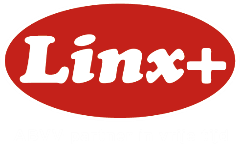 GDPR- register: activiteiten organiserenLinx+ afdeling  …………………………………….GDPR- register: activiteiten organiserenLinx+ afdeling  …………………………………….Welke bestanden hou je bij en waartoe dienen ze?Adressenbestand deelnemers en/of deelnemerslijsten: praktische organisatie van activiteiten en verkoop boekenAdressenbestand abonnees: versturen publicaties voor informatie, agenda activiteiten, uitnodigingen van activiteitenBetalingsgegevens: boekhouding en betalingsbewijsBeeldmateriaal: voor publicaties ……………………………………………………………………………………….Wat is de rechtsgrond?Gerechtvaardigd belang van de Linx+ afdeling om activiteiten goed te kunnen organiserenWettelijke basis is het decreet  Sociaal Cultureel Werk (afdeling heeft aansluitingsovereenkomst met Linx+)Toestemming van betrokkene voor het versturen van nieuwsbrief/krantje/uitnodiging en gebruik beeldmateriaal (via toestemmingsformulieren)Welke gegevens hou je bij?Naam en voornaamAdresGeboortedatumContactgegevens (telefoon, gsm, mailadres)BeeldmateriaalFinanciële gegevens (bankrekeningnummer, rekeninguittreksel)…………………………………………………………………………………….Waar hou je de gegevens bij?(schrappen wat niet past)Digitaal: op de PC of computer van onze afdeling/van onze bestuurder(s) in de map GDPRPapier: in map GDPR van onze afdelingElke vrijwilliger die verantwoordelijk is voor de activiteit of de communicatie houdt tijdelijk deelnemerslijsten bij en daarna worden deze bewaard in de GDPR-map van onze afdeling………………………………………………………………………………….Hoe lang bewaar je de gegevens?Gegevens van deelnemers: tot 1 jaar na activiteit (zo kan men binnen het jaar gemakkelijk nog eens inschrijven)Gegevens van abonnees: tot uitschrijvingFinanciële documenten: max 10 jaar Beeldmateriaal: tot einde toestemming……………………………………………………………………………………Hoe zijn de gegevens beveiligd?(schrappen wat niet past)Niet om het even wie mag aan de gegevens op de computer Persoonsgegevens worden in 1 GDPR-map bewaard in een afgesloten kast in ons lokaal/bij onze bestuurder(s)Antivirussoftware + paswoordbeveiliging van computer…………………………………………………………………………………….Aan wie worden de gegevens doorgegeven?(schrappen wat niet van toepassing is)Administratieve verwerking door gewestelijke Linx+ medewerkers als derdenBank als derdenDrukkerij (verwerkersovereenkomst)Mailchimp - nieuwsbrieven (verwerkersovereenkomst)Webhostingbedrijf (verwerkersovereenkomst)……………………………………………………………………………………